EAN CODEARTICLEPHOTOTRANSPORTATION UNITINVOICE UNITNET PRICE IN EUROS PER EACH INVOICE UNIT - EXW PORTUGALNUMBER OF INVOICE UNITS PER EUROPALLET 80 CM X 120 CMNUMBER OF INVOICE UNITS PER SEA SHIPMENT PALLET 100 CM X 120 CMHORECA RANGEHORECA RANGEHORECA RANGEHORECA RANGEHORECA RANGEHORECA RANGEHORECA RANGEHORECA RANGECOFFEE BEANSCOFFEE BEANSCOFFEE BEANSCOFFEE BEANSCOFFEE BEANSCOFFEE BEANSCOFFEE BEANSCOFFEE BEANSVENDING1 CASE X 10 KGSKG6,74 €480700K'PRESSO - COFFEE CAPSULES (NESPRESSO COMPATIBLES)K'PRESSO - COFFEE CAPSULES (NESPRESSO COMPATIBLES)K'PRESSO - COFFEE CAPSULES (NESPRESSO COMPATIBLES)K'PRESSO - COFFEE CAPSULES (NESPRESSO COMPATIBLES)K'PRESSO - COFFEE CAPSULES (NESPRESSO COMPATIBLES)K'PRESSO - COFFEE CAPSULES (NESPRESSO COMPATIBLES)K'PRESSO - COFFEE CAPSULES (NESPRESSO COMPATIBLES)K'PRESSO - COFFEE CAPSULES (NESPRESSO COMPATIBLES)15600718469001K'PRESSO BRASIL 5GR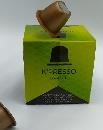 1 X 6 X 10 CAPSULES1 X 10 CAPSULES1,50 €1 2542 82015600718469032K'PRESSO ANGOLA 5GR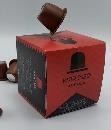 1 X 6 X 10 CAPSULES1 X 10 CAPSULES1,50 €1 2542 82015600718469018K'PRESSO COLOMBIA 5GR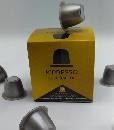 1 X 6 X 10 CAPSULES1 X 10 CAPSULES1,50 €1 2542 82015600718469025K'PRESSO CUBA 5 GR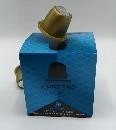 1 X 6 X 10 CAPSULES1 X 10 CAPSULES1,80 €1 2542 820